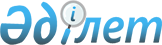 О внесении изменений и дополнений в приказ Министра финансов Республики Казахстан от 25 мая 1999 года N 241 "Об утверждении Инструкции о порядке открытия и закрытия счетов государственных учреждений"
					
			Утративший силу
			
			
		
					Приказ Министра финансов Республики Казахстан от 14 августа 2001 года N 377. Зарегистрирован в Министерстве юстиции Республики Казахстан 19 октября 2001 года N 1656. Утратил силу - приказом Министра финансов РК от 14 декабря 2004 года N 447 (V043333) (вводится в действие с 1 января 2005 года)



      Приказываю: 



      1. Внести в приказ Министерства финансов Республики Казахстан от 25 мая 1999 года N 241 
 V990817_ 
 "Об утверждении Инструкции о порядке открытия и закрытия счетов государственных учреждений" следующие изменения и дополнения: 



      в Инструкции о порядке открытия и закрытия счетов государственных учреждений, утвержденной указанным приказом: 



      1) в пункте 2: 



      в подпункте 4): 



      абзац первый изложить в следующей редакции: 



      "Депозитный счет - счет, открываемый государственному учреждению для зачисления средств, поступающих во временное распоряжение государственного учреждения и подлежащих, при наступлении определенных условий, зачислению в государственный бюджет или возврату вносителям или третьим лицам согласно действующему законодательству, без права расходования на иные цели."; 



      дополнить абзацами третьим и четвертым следующего содержания: 



      "Комитету по судебному администрированию при Верховном суде Республики Казахстан и его администраторам (в областях, гг. Астаны и Алматы) депозитные счета открываются для принятия денежных сумм судебными исполнителями в целях оплаты исполнительных документов от должников, третьих лиц, от реализации арестованного имущества должников и для выдачи их взыскателям. 



      Территориальным (областным, гг. Астаны и Алматы) органам юстиции депозитные счета открываются для зачисления денег от должника на имя государственного нотариуса, для передачи их кредитору, для возврата денег лицу, внесшему их на депозит с письменного согласия лица, в пользу которого сделан взнос, или по решению суда и для зачисления невостребованных, по истечению установленного срока хранения, денег в республиканский бюджет по решению суда."; 



      дополнить абзацами девятым и десятым следующего содержания: 



      "Дисциплинарным воинским частям Министерства обороны Республики Казахстан депозитные счета открываются для зачисления денежного содержания осужденных, а также денежных переводов для расходования ими данных средств по безналичному расчету на приобретение предметов первой необходимости и продуктов питания, и возврата остатка денег осужденным, освобожденным от отбывания наказания. 



      Государственному учреждению "Финансовый центр" Министерства образования и науки Республики Казахстан депозитный счет открывается для зачисления кредитных ресурсов от Министерства образования и науки Республики Казахстан и от Агентства Республики Казахстан по делам здравоохранения и перечисления их юридическим лицам, осуществляющим подготовку специалистов с высшим образованием по государственному образовательному кредиту, а также для учета и контроля возврата средств заемщиками."; 



      дополнить подпунктами 10) и 11) следующего содержания: 



      "10) Текущий транзитный счет наличности - счет, открываемый территориальным органам Казначейства для расчетов по наличности, получаемой государственными учреждениями по чекам Казначейства. 



      Текущий транзитный счет наличности открывается в банках второго уровня или в организациях, имеющих лицензию Национального Банка Республики Казахстан на соответствующие виды банковских операций на балансовом счете N 889 "Единый казначейский счет". 



      11) Возобновляемый счет инвестиционного проекта (далее - возобновляемый счет) - это банковский валютный счет, открываемый на имя Министерства финансов Республики Казахстан для аккумулирования возвращаемых участвующими финансовыми учреждениями средств, ранее выделенных им суб-займов на предоставление суб-кредитов, для последующего кредитования из этих средств участвующих финансовых учреждений в рамках указанного инвестиционного проекта. 



      Открытие возобновляемого счета производится в банке второго уровня Республики Казахстан в порядке, установленном законодательством Республики Казахстан. 



      Возобновляемый счет ведется в иностранной валюте, оговоренной в соглашении о займе и во внутреннем кредитном соглашении."; 



      2) в пункте 7: 



      подпункт 5) изложить в следующей редакции: 



      "5) нотариально удостоверенную копию положения (устава);"; 



      3) в пункте 8: 



      подпункт 2) дополнить абзацем следующего содержания: 



      "В случае, если письменное заявление вносителей спонсорской и благотворительной помощи получить невозможно, допускается представление Договора между получателем и вносителем спонсорской и благотворительной помощи."; 



      абзац третий подпункта 3) изложить в следующей редакции: 



      "разрешение, выданное Комитетом казначейства Министерства финансов Республики Казахстан - администратору республиканских бюджетных программ (приложение 5-1); 



      разрешение, выданное территориальным органом Казначейства - государственному учреждению, финансируемому из республиканского бюджета (приложение 5-1)."; 



      4) дополнить пунктами 10-1 - 10-3 следующего содержания: 



      "10-1. Для открытия текущего транзитного счета наличности территориальный орган Казначейства представляет в банк второго уровня или в организацию, имеющую лицензию Национального Банка Республики Казахстан на соответствующие виды банковских операций, перечень документов, указанных в подпунктах 2)-5) пункта 7 настоящей Инструкции, и разрешение на открытие (продление срока действия) текущего транзитного счета наличности, выданное Комитетом казначейства Министерства финансов Республики Казахстан территориальному органу Казначейства на основании его письма (приложение 7-2). 



      10-2. Для открытия возобновляемого счета государственное учреждение представляет в банк второго уровня перечень документов, указанных в подпунктах 2)-5) пункта 7 настоящей Инструкции, и разрешение на открытие (продление срока действия) возобновляемого счета, выданное Комитетом казначейства Министерства финансов Республики Казахстан на основании Соглашения о займе и внутренних кредитных соглашений (приложение 7-3). 



      10-3. Администратору бюджетных программ открываются Специальные счета инвестиционных проектов на основании 
 V011480_ 
 Инструкции по специальным счетам инвестиционных проектов, финансируемых за счет средств государственных внешних займов и грантов, открываемым в банках второго уровня Республики Казахстан, утвержденной приказом Министра финансов Республики Казахстан от 20.03.2001 г. N 149."; 



      5) в приложениях слова "Начальник Управления бухгалтерского учета и отчетности по банковским операциям" заменить словами "Начальник Управления платежных операций"; 



      приложение 5 к указанной Инструкции изложить в новой редакции согласно приложению 1; 



      дополнить приложением 5-1 согласно приложению 2; 



      приложения 6 и 7 к указанной Инструкции изложить в новой редакции согласно приложениям 3 и 4; 



      дополнить приложениями 7-2, 7-3 согласно приложениям 5, 6. 



      2. Настоящий приказ вступает в силу со дня его государственной регистрации в Министерстве юстиции Республики Казахстан. 


 

     Министр 



                                                Приложение 1



                                       к приказу Министерства финансов



                                             Республики Казахстан



                                       от 14 августа 2001 года N 377   


                                               Приложение 5


__________________________________ (Комитет казначейства МФ РК, территориальный орган Казначейства, (местный финансовый орган) 


                                     в ___________________________________



                                       (наименование банка второго уровня, 



"__"________ ____г. N____             территориального органа Казначейства)


                             Разрешение



                на открытие (продление срока действия)



                           депозитного счета



     _________________________________________________________________



                (наименование государственного учреждения)



     _________________________________________________________________



     Содержащегося на____________________ бюджете, разрешается открыть    



                    (наименование бюджета)



     депозитный счет (продлить срок действия депозитного счета) в          



     _________________________________________________________________   



               (наименование валюты (тенге или вид ин. валюты) 



     для зачисления __________________________________________________



                       (наименование вида поступления средств)



     Которые подлежат перечислению ____________________________________



     __________________________________________________________________



                               (направление)


     Председатель Комитета казначейства МФ РК 



     (руководитель территориального органа Казначейства,



     (местного финансового органа) _______________________________(подпись)


     Начальник Управления платежных операций



     (начальник отдела финансов и сводных балансов



     (главный бухгалтер)           _______________________________(подпись)


                            Отметки Казначейства


     Счет открыт N_______________                "____"  _____________г.


     Начальник операционного отдела __________________________ (подпись)



________________________________________________________________________   




                                                 Приложение 2



                                       к приказу Министерства финансов



                                             Республики Казахстан



                                       от 14 августа 2001 года N 377   


                                                 Приложение 5-1


__________________________________ (Комитет казначейства МФ РК, территориальный орган Казначейства, (местный финансовый орган) 


                                     в ___________________________________



                                       (наименование банка второго уровня, 



"__"________ ____г. N____             территориального органа Казначейства)


                             Разрешение




                на открытие (продление срока действия)




                           депозитного счета



     _________________________________________________________________



                (наименование государственного учреждения)



     _________________________________________________________________



     Содержащегося  на____________________ бюджете, разрешается открыть    



                     (наименование бюджета)



     депозитный счет (продлить срок действия депозитного счета) в      



     _________________________________________________________________   



              (наименование валюты (тенге или вид ин. валюты)    



     для зачисления __________________________________________________



                           (наименование вида поступления средств)



     Которые подлежат перечислению ____________________________________



     __________________________________________________________________



                               (направление)


     Разрешение выдано на основании решения Правительства Республики       



     Казахстан (акимов областей, городов Астаны и Алматы) от "____"        



     ____________ _____г. N_____ и действительно до_________________ 



     __________________________ (указывается срок)


     Председатель Комитета казначейства МФ РК 



     (руководитель территориального органа Казначейства,



     (местного финансового органа) ___________________________(подпись)


     Начальник Управления платежных операций



     (начальник отдела финансов и сводных балансов



     (главный бухгалтер)           ___________________________(подпись)


                            Отметки Казначейства


     Счет открыт N_______________                "____"  _____________г.


     Начальник операционного отдела __________________________ (подпись)



__________________________________________________________________________ 




                                                 Приложение 3



                                       к приказу Министерства финансов



                                             Республики Казахстан



                                       от 14 августа 2001 года N 377   


                                                Приложение 6


__________________________________ (Комитет казначейства МФ РК, областные (городские г. Астана, г. Алматы) финансовые органы) 


                                     в ___________________________________



                                       (наименование банка второго уровня, 



"__"________ ____г. N____                   обл. управления Казначейства)


                             Разрешение




     _________________________________________________________________



                (наименование государственного учреждения)



     содержащегося на____________________ бюджете, разрешается открыть    



                     (наименование бюджета)



     текущий (специальный) счет софинансирования (продлить срок действия   



     счета софинансирования для зачисления)_____________________________ 



                                          (источники поступления средств)



     ___________________________________________________________________



     и расходования средств на следующие цели:__________________________



     ___________________________________________________________________



                         (направление использования)



     Поступление и расходование указанных средств производится на основании



     __________________________________________________________________



     (номер и дата Соглашения о займе/гранте или других нормативных       



      __________________________________________________________________



      правовых актов, обуславливающих возможность получения этих средств)


     Разрешение действительно до_____________________ (указывается срок)


 



 М.П. Руководитель Комитета казначейства МФ РК



      (областного (городского (г. Астана,



      г. Алматы) финансового органа) __________________(подпись) 


     Начальник Управления платежных



     операций (главный бухгалтер) _____________________(подпись) 


                            Отметки Казначейства


     Разрешение получено "____"___________ ____г. Счет N________________   


     Начальник операционного отдела __________________________ (подпись)



_________________________________________________________________________  




                                                Приложение 4



                                       к приказу Министерства финансов



                                             Республики Казахстан



                                       от 14 августа 2001 года N 377   


                                                Приложение 7


__________________________________ (Комитет казначейства МФ РК, областные (городские - г. Астана, г. Алматы управления Казначейства) финансовые органы) 


                                     в ___________________________________



                                          обл.управление Казначейства


"__"________ ____г. N____      


                             Разрешение



     _________________________________________________________________



   (наименование государственного учреждения, которому разрешается открыть



     _________________________________________________________________



     счет в ин. валюте или продлить срок действия счета в ин. валюте)


     разрешается открыть счет в _________________________(продлить срок



                                 (название ин. валюты)



     действия счета в________________________) для зачисления___________ 



                       (название ин. валюты)                (указываются   



     ___________________________________________________________________   



                   источники поступающих средств)



     ___________________________________________________________________



     и расходования валютных средств на следующие цели__________________



     ___________________________________________________________________



                        (направление использования)



     Поступление и расходование указанных валютных средств производится на 



     основании ___________________________________________________________



              (указываются номера и даты решений Правительства или других  



              нормативных актов, обуславливающих возможность получения     



              этих средств)


     Разрешение действительно до_____________________ (указывается срок)


 



 М.П. Руководитель Комитета казначейства



      МФ РК (областного (городского -



      г. Астана, г. Алматы) управления



      Казначейства, финансового органа)_____________________(подпись)


      Начальник Управления платежных операций



      (Начальник отдела финансов и сводных



      балансов, главный бухгалтер) ________________________(подпись)


                            Отметки Казначейства


     Счет открыт N____________                "___"______________ ____г.   


     Начальник операционного отдела __________________________ (подпись)



__________________________________________________________________________ 




                                                Приложение 5



                                       к приказу Министерства финансов



                                             Республики Казахстан



                                       от 14 августа 2001 года N 377   


                                                Приложение 7-2


 



_________________________________



(Комитет казначейства МФ РК)                                               


                                      ___________________________________



                                      (наименование банка второго уровня



                                       или организации, имеющей лицензию   



                                       НБ РК на соответствующие виды       



                                       банковских операций)


"__"________ 20____г. N____      


                               Разрешение




                  на открытие (продление срока действия)




            балансового счета N 889 "Единый казначейский счет"



     _________________________________________________________________



         (наименование территориального подразделения Казначейства) 



     _________________________________________________________________



     содержащегося на_____________________ бюджете, разрешается открыть    



                     (наименование бюджета)



     текущий транзитный счет в тенге (продлить срок действия счета) на   



     889 балансовом счете для__________________________________________



                              (наименование вида поступления средств)



     Разрешение выдано на основании____________________________________



                                    (наименование документа)



     от "____"_____________20___г. N_______ и действительно до


      _________________________________________________________________    



                             (указывается срок)


      Председатель Комитета казначейства МФ РК ________________(подпись)


      Начальник Управления по платежным операциям______________(подпись)


                            Отметки Банка второго уровня


     Разрешение получено "____"____________200___г.


     Счет открыт N____________                          


     Начальник операционного управления_______________________ (подпись)



__________________________________________________________________________ 




                                                   Приложение 6



                                        к приказу Министерства финансов



                                             Республики Казахстан



                                         от 14 августа 2001 года N 377   


                                                Приложение 7-3


__________________________________



(Комитет казначейства МФ РК)                                               


                                      в _________________________________



                                      (наименование банка второго уровня)  


                                Разрешение 




                 на открытие (продление срока действия)




              Возобновляемого счета инвестиционного проекта



     _________________________________________________________________



               (наименование государственного учреждения) 


     содержащегося на____________________ бюджете, разрешается открыть    



                     (наименование бюджета)



     возобновляемый счет инвестиционного проекта (продлить срок действия   



     возобновляемого счета инвестиционного проекта) в____________________



                                                     (наименование валюты



     _________________________________________________для аккумулирования



     (тенге или вид ин. валюты)



     возвратных средств__________________________________________________



                           (наименование вида поступления средств)



     которые подлежат кредитованию_______________________________________



     ____________________________________________________________________



                  (наименование предприятия, организации)



     Аккумулирование и кредитование указанных средств производится на      



     основании ___________________________________________________________



              (номер и дата Соглашения о займе или других правовых актов,  



               обуславливающих возможность получения этих средств)



      Разрешение действительно до ___________________(указывается срок)


 М.П. Председатель Комитета казначейства МФ РК ________________(подпись)


      Начальник Управления учета



      и распределения поступлений _____________________________(подпись)


                       Отметки Банка второго уровня


     Разрешение получено "____"____________200___г.


     Счет открыт N____________                          


     Начальник операционного управления______________________ (подпись)


___________________________________________________________________________ 

					© 2012. РГП на ПХВ «Институт законодательства и правовой информации Республики Казахстан» Министерства юстиции Республики Казахстан
				